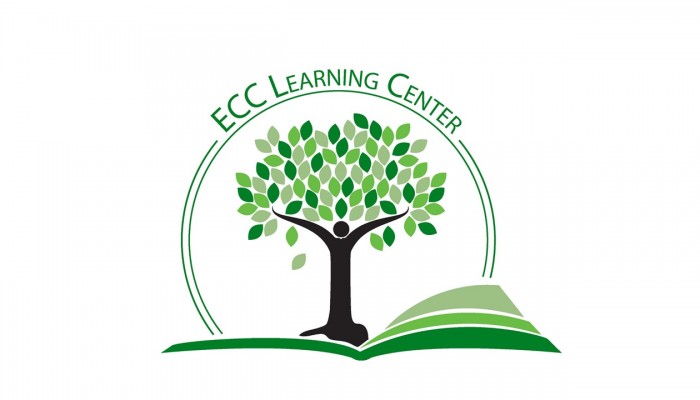 Tips for Transfer & Scholarship EssaysRead the questions carefully and make sure you understand them. Follow directions carefully. Do NOT exceed Word Limit.Let them get to know you.Be yourselfUse a formal, but conversational, styleDon’t be overly complicated or unnaturally academic in toneDon’t try too hardBe careful with humorTell a storyShare the experiences that have shaped youBe specific about why you have chosen that school and program and how it will benefit you.Show how you will contribute to the transfer school.Address any issues directly.Show how you are striving for improvementDo not badmouth your current schoolProofread!Stop by the Learning Center, so we can help!